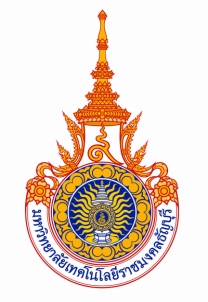 มหาวิทยาลัยเทคโนโลยีราชมงคลธัญบุรีฝ่ายยานพาหนะ กองอาคารสถานที่  โทร 0 2549 4498ใบขออนุญาตใช้รถยนต์ไปราชการต่างจังหวัด		วันที่................เดือน........................................พ.ศ.................เรียน     ผู้อำนวยการกองอาคารสถานที่ข้าพเจ้า....................................................................ตำแหน่ง..........................................................................สังกัด (หน่วยงาน) ..................................................................................................โทร..............................................................หลักสูตร.................................................................................................................................................................................................	 ระดับ            ป.ตรี            ป.บัณฑิต           ป.โท            ป.เอก            สายสนับสนุนคณะปฏิบัติภารกิจ             1. การผลิตบัณฑิต             2. การบริการวิชาการ            3. การทำนุบำรุงศิลปและวัฒนธรรม                             4. การวิจัยและพัฒนา         5. อื่นๆ.................................................................มีความประสงค์จะขออนุญาตใช้รถยนต์ไปที่................................................................................................................................เพื่อติดต่อราชการเรื่อง................................................................................................................................................................มีผู้ร่วมเดินทาง...........................คน  สถานที่ให้รถไปรับ.............................................................................................................ในวันที่.........................เดือน............................................พ.ศ....................... ออกเดินทางเวลา ..................................น.กลับในวันที่..................เดือน............................................พ.ศ ...................... เวลา..............................................น.รายละเอียด	 	ค่าใช้จ่ายในการเดินทาง คือ	 ค่าเบี้ยเลี้ยงและที่พัก สำหรับพนักงานขับรถตามสิทธิ	 ค่าน้ำมันเชื้อเพลิงและน้ำมันหล่อลื่น	 ค่าทางด่วนพิเศษ	 ค่าอะไหล่ตามจ่ายจริง	 ทางต้นสังกัดผู้ขอใช้รถยนต์จะเป็นผู้รับผิดชอบทั้งหมด	 ลงชื่อ................................................ผู้ขออนุญาต             ลงชื่อ...........................................................หัวหน้าหน่วยงาน      (...............................................)                                  (                                         )